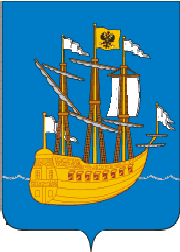 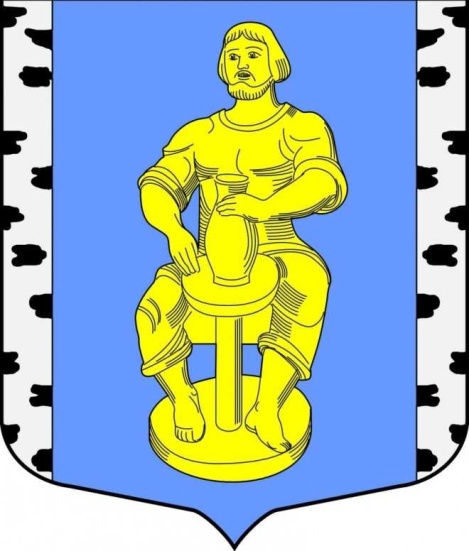 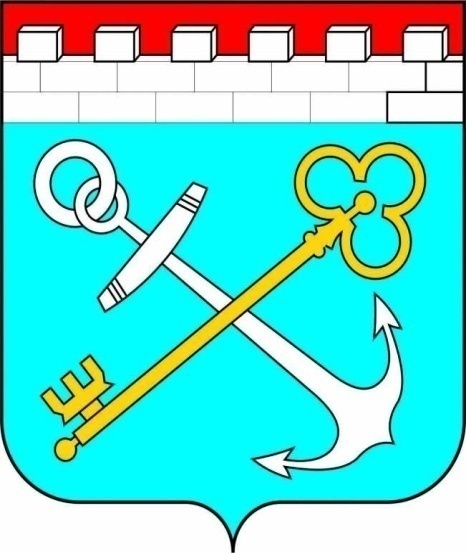 Утверждено Глава администрацииАлеховщинского сельского поселения Лодейнопольского муниципального районаЛенинградской области                                                                                                                                              С.В. Сорокинот « 	» 	2021г.СХЕМА ТЕПЛОСНАБЖЕНИЯМУНИЦИПАЛЬНОГО ОБРАЗОВАНИЯ«АЛЕХОВЩИНСКОЕ СЕЛЬСКОЕ ПОСЕЛЕНИЕ» ДО 2030 ГОДА(актуализированная редакция)с. Алеховщина2021 г.СодержаниеСтр.Введение 	7Раздел 1. Показатели перспективного спроса на тепловую энергию (мощность) и теплоноситель в установленных границах территории Алеховщинского сельского поселения 	7-11Раздел1, пункт1.Площадь строительных фондов и приросты площади строительных фондов по расчетным элементам территориального деления с разделением объектов нового строительства на многоквартирные дома, жилые дома, общественные здания и производственные здания промышленных предприятий по этапам 	7-10Раздел1, пункт 2.Объемы потребления тепловой энергии (мощности), теплоносителя и приросты потребления тепловой энергии (мощности), теплоносителя с разделением по видам теплопотребления в каждом расчетном элементе	территориального	деления	на	каждом этапе 					10-11Раздел 2. Перспективные балансы располагаемой тепловой мощности источников тепловой энергии тепловой нагрузки потребителей 	11- 19Раздел 2,пункт 1.Раздел 2,пункт 2.Радиус эффективного теплоснабжения, позволяющий определить условия, при которых подключение новых или увеличивающих тепловую	нагрузку	теплопотребляющих	установок	к	системе теплоснабжения нецелесообразно вследствие увеличения совокупных расходов в указанной системе на единицу тепловой мощности, определяемый для зоны действия каждого источника тепловой энергии 							11-12 Описание существующих зон действия систем теплоснабжения, источников тепловой энергии 				12-15Раздел 2,пункт 3.Описание	существующих	и	перспективных	зон	действия индивидуальных источников тепловой энергии 			15-18Раздел 2,пункт 4.Перспективные балансы тепловой мощности и тепловой нагрузки в перспективных зонах действия источников тепловой энергии, с выделенными зонами действия на каждом этапе и к окончанию планируемого периода 	18-19Раздел 3. Перспективные балансы теплоносителя 	19-20Раздел 3,пункт 1.Раздел 3,Пункт2.Перспективные балансы производительности водоподготовительных установок и максимального потребления теплоносителя теплопотребляющими установками потребителей 	19-20Перспективные балансы производительности водоподготовительных установок источников тепловой энергии для компенсации потерьтеплоносителя в аварийных режимах работы систем теплоснабженияРаздел 4. Перспективные топливные балансы 	21-22Раздел 4,пункт 1.Перспективные топливные балансы для каждого источника тепловой энергии, расположенного в границах поселения, городского округа по видам основного, резервного и аварийного топлива на каждом этапе планируемого периода 	21-22Раздел	5.	Предложения	по	строительству,	реконструкции	и	техническому перевооружению источников тепловой энергии 				22-30Раздел 5,пункт 1.Обоснование предлагаемых для строительства источников тепловой энергии для эффективности функционирования системы теплоснабжения 	22-28Раздел 5,пункт 2.Оптимальный температурный график отпуска тепловой энергии для каждого источника тепловой энергии 	29Раздел 5,пункт 3.Предложения по перспективной установленной тепловой мощности каждого источника тепловой энергии с учетом аварийного и перспективного резерва тепловой мощности с предложениями по утверждению срока ввода в эксплуатацию новых мощностей 	29-30Раздел 6. Предложения по строительству и реконструкциитепловых сетей 	27-26Раздел 6,пункт 1.Предложения по строительству и реконструкции тепловых сетей для обеспечения перспективных приростов тепловой нагрузки в осваиваемых районах поселения, под жилищную, комплексную застройку 	30-32Раздел 6,пункт 2.Предложения по строительству и реконструкции тепловых сетей для обеспечения нормативной надежности и безопасности теплоснабжения, определяемых в соответствии с методическими указаниями по расчету уровня надежности и качества поставляемых товаров, оказываемых услуг для организаций, осуществляющих деятельность по производству и (или) передаче тепловой энергии, утверждаемыми уполномоченным Правительством Российской Федерации федеральным органом исполнительной власти 	33-36Раздел 7. Инвестиции в строительство, реконструкцию итехническое перевооружение 	37-38Раздел 7.Пункт 1.Оценка финансовых потребностей для осуществления строительства, реконструкции и технического перевооружения источников тепловой энергии и тепловых сетей и предложения по источникам инвестиций, обеспечивающих финансовые потребности. 	37-38Раздел 8. Решение по определению единой теплоснабжающейорганизации 	38Раздел 9. Решение о распределении тепловой нагрузки между источниками тепловой энергии. 	.	3910. Решение по бесхозяйным тепловым сетям 		39-40 11.Заключительные положения 	40-41Приложение №1 Перспектива развития Алеховщинского сельского поселения Лист №1 Условные обозначения 	42 Лист №2 Перспективное развитие села Алеховщина 	43 Лист№3 Перспективное развитие деревни Яровщина 		44Приложение №2. Перспективная схема тепловых сетей села Алеховщина 45 Приложение №3. Перспективная схема тепловых сетей деревни Яровщина_46 Приложение отдельным томом:Материалы по обоснованию Схемы теплоснабжения Алеховщинского сельского поселения до 2030 года:Глава 1. Существующее положение в сфере производства, передачи и потребления тепловой энергии для целей теплоснабженияГлава 2. Перспективное потребление тепловой энергии на цели теплоснабжения. Глава 3. Электронная модель системы теплоснабжения поселения, городского округа.Глава 4. Перспективные балансы тепловой мощности источников тепловой энергии и тепловой нагрузки.Глава 5. Перспективные балансы производительности водоподготовительных установок и максимального потребления теплоносителя теплопотребляющими установками потребителей, в том числе в аварийных режимах.Глава 6. Предложения по строительству, реконструкции и техническому перевооружению источников тепловой энергииГлава 7.Предложения по строительству и реконструкции тепловых сетей и сооружений на нихГлава 8. Перспективные топливные балансы Глава 9. Оценка надежности теплоснабженияГлава10.Обоснование	инвестиций	в	строительство,	реконструкцию	и	техническое перевооружениеГлава11. Обоснование предложения по определению единой теплоснабжающей организацииВведениеСхема теплоснабжения Алеховщинского сельского поселения до 2030 года актуализирована в соответствии с требованиями к схемам теплоснабжения порядку их разработки и утверждения (Постановление Правительства РФ от 22 февраля 2012 г. N154).При разработке Схемы теплоснабжения использовались:Методические рекомендации по разработке схем теплоснабжения, утвержденные приказом Минэнерго России и Минрегиона России №565/667 от 29.12.2012 г.;результаты проведенных на объектах теплоснабжения энергетических обследований, разработки энергетических характеристик, данные отраслевой статистической отчетности;Положения о территориальном планировании. Генеральный план Алеховщинского сельского поселения Лодейнопольского муниципального района Ленинградской области, выполненного научно-проектным институтом пространственного планирования «ЭНКО»;Постановления Правительства РФ в том числе:* Федеральный закон «О теплоснабжении» № 190-ФЗ от 27.07.2010 г. ;Требования  к схемам теплоснабжения	порядку их	разработки и утвержденияN154 от 22.02.2012 г.;Методические рекомендации по разработке программ комплексного развития систем коммунальной инфраструктуры муниципальных образований №204 от 06.05.2011г..Целью разработки и актуализации Схемы теплоснабжения Алеховщинского сельского поселения до 2030 года является удовлетворение спроса на тепловую энергию, теплоноситель; обеспечение надежного теплоснабжения поселения наиболее экономичным способом при минимальном вредном воздействии на окружающую среду; экономическое стимулирование развития и внедрения энергосберегающих технологий на объектах теплоснабжения и теплопотребления.Разработчиком актуализированной Схемы теплоснабжения Алеховщинского сельского поселения является акционерное общество «Ленинградская областная тепло- энергетическая компания» (АО «ЛОТЭК), которое является ресурсоснабжающей организацией на территории МО «Алеховщинское сельское поселение». Основным видом деятельности АО «ЛОТЭК» является производство и транспортировка тепловой  энергии  для нужд отопления и горячего водоснабжения потребителей жилищно-коммунального комплекса, зданий социального и общественного назначения.Раздел 1.Показатели перспективного спроса на тепловую энергию (мощность) и теплоноситель в установленных границах территорииАлеховщинского сельского поселенияРаздел1, пункт1.Площадь строительных фондов и приросты площади строительных фондов по расчетным элементам территориального деления с разделением объектов нового строительства на многоквартирные дома, жилые дома, общественные здания и производственные здания промышленных предприятий по этапам.В состав Алеховщинского сельского поселения входят 65 населенных пунктов:село Алёховщина,посёлки: п.Мехбаза, п. Ребовичи, п.Шархиничи ,д.Валданицы д.Ветхое селод.Малые Коковичид.Новинка	д.Ратигора	д.Чидовод.Вонозеро	д.Мартыново	д.Новое Село	д.Ручей	д.Чуницыд. Вязикиничи	д. Мергино	д.Околок	д.Середка	д.Шириничи д.Гайгово	д.Кидебра	д.Ольхово	д.Спирово	д.Шахтиницы д.Гонгиничи	д.Колокольницы	д.Пахтовичи	д.Средний Двор	д.Явшиницы д.Дмитровка	д.Красный Бор	д.Пергачево	д.Суббоченицы	д. Яровщина д.Ефремково	д.Кургино	д.Печурино	д.Тервеничи	д.Бор (2) д.Имоченицы	д.Заозерье	д.Земское	д.Игокиничи	д.КальшеницыСело Алеховщина является административным центром поселения.Основные мероприятия территориального планирования, прогнозы приростов на каждом этапе площади строительных фондов, сгруппированные по расчетным элементам территориального деления с разделением объектов строительства на многоквартирные дома, жилые дома, общественные здания и производственные здания промышленных предприятий представлены в Генеральном плане Алеховщинского сельского поселения. Также Генеральным планом определены этапы реализации этих мероприятий :1-ый этап (первая очередь) - 2021г.; 2-ой этап (расчетный срок) - 2030 г.Во всех населенных пунктах Алеховщинского сельского поселения в настоящее время применено индивидуальное теплоснабжение, за исключением села Алеховщина и деревня Яровщина, где имеются централизованные угольные отопительные котельные. В дальнейшем централизованное теплоснабжение планируется к  развитию  только  в указанных населенных пунктах. На всей остальной территории Алеховщинского сельского поселения индивидуальный способ теплоснабжения остается приоритетным.В связи с данным обстоятельством, в таблице 1.1.  из  Генерального  плана  приведены основные технико-экономического показатели развития села Алеховщина и деревни Яровщина.Таблица №1.1.Площадь строительных фондов и приросты площади строительных фондов на территории села Алеховщина и деревни ЯровщинаАлеховщинского сельского поселения (Первоисточник: Генеральный план Алеховщинского сельского поселения. Положение о территориальном планировании.)Примечание: * - нумерация сохранена из первоисточникаИз таблицы видно, что основное направление развития населенных пунктов предусматривается за счет приростов жилых зон, зон общественно-делового назначения и производственных зон, включая зоны инженерной и транспортной инфраструктуры.Раздел 1, пункт 2.Объемы потребления тепловой энергии (мощности), теплоносителя и приросты потребления тепловой энергии (мощности), теплоносителя с разделением по видам теплопотребления в каждом расчетном элементе территориального деления на каждом этапе.Прогноз прироста объемов потребления тепловой энергии (мощности) и теплоносителя для объектов нового строительства произведен:по данным таблицы «Технико-экономические показатели» Генерального плана, значения приведена в таблице таблица 1.1.;по информации предоставленной администрацией Алеховщинского сельского поселения о планируемом подключении объектов нового строительства к централизованным источникам тепловой энергии:до 2021года:Двух 40- квартирных жилых дома по адресу: с. Алеховщина, пер. Алеховщинский(тепловая нагрузка по 0,22 Гкал/ч);Дома культуры по адресу: с. Алеховщина, ул. Советская, уч. 24 (тепловая нагрузка 0,376Гкал/ч).15-квартирного жилого дома по адресу: с. Алеховщина, ул. Советская, д.17 (тепловая нагрузка 0,1 Гкал/ч);до 2030 года:15- квартирного жилого дома по адресу: с. Алеховщина, ул. Советская, д.11(тепловая нагрузка 0,1Гкал/ч);40-квартирного жилого дома по адресу: с. Алеховщина, ул. Советская, д.19 (тепловая нагрузка 0,19 Гкал/ч).Прогнозный	прирост	объемов теплопотребления	тепловой энергии	приведен в таблице 1.2.Таблица 1.2Прирост объемов теплопотребления в зонах действия источников тепловойэнергииРаздел 2.Перспективные балансы располагаемой тепловой мощности источников тепловой энергии и тепловой нагрузки потребителей.Раздел 2, пункт 1.Радиус эффективного теплоснабжения, позволяющий определить условия, при которых подключение новых или увеличивающих тепловую нагрузку теплопотребляющих установок к системе теплоснабжения нецелесообразно вследствие увеличения совокупных расходов в указанной системе на единицу тепловой мощности, определяемый для зоны действия каждого источника тепловой энергииРадиус эффективного теплоснабжения - максимальное расстояние от теплопотребляющей установки до ближайшего источника тепловой энергии в системе теплоснабжения, при превышении которого подключение (технологическое присоединение) теплопотребляющей установки к данной системе теплоснабжения нецелесообразно по причине увеличения совокупных расходов в системе теплоснабжения (Федеральный закон№190-ФЗ «О теплоснабжении» в ред. Федерального закона от 30.12.2012 N 318-ФЗ).Радиус эффективного теплоснабжения определяется для существующих котельных с целью определения возможности подключения к ним перспективных нагрузок. В населенных пунктах с.Алеховщина и д.Яровщина  радиус эффективного теплоснабжения  определяется из   баланса      мощности   котельных   и   подключенных   нагрузок   потребителей,	из гидравлического расчета тепловых сетей - по конечным потребителям тепловой энергии. Сопоставляя указанные значения, можно сделать вывод о том, что все подключенные объекты и объекты, планируемые к строительству, располагаются и будут располагаться в радиусе эффективного теплоснабжения существующих источников тепловой  энергии. Радиус эффективного теплоснабжения совпадает с границами населенного пункта.Таблица2.1.Радиус эффективного теплоснабжения существующих источников тепловой энергии в расчетные периоды схемы теплоснабженияРаздел 2. пункт 2.Описание существующих зон действия систем теплоснабжения, источников тепловой энергииВ Алеховщинского сельского поселения можно выделить следующие зоны теплоснабжения:-зоны централизованного теплоснабжения;-зоны индивидуального теплоснабжения.Случаев (условий) применения отопления жилых помещений в многоквартирных домах с использованием индивидуальных квартирных источников тепловой энергии не зафиксировано и не планируется к применению.В зонах, охваченных централизованным теплоснабжением, имеются потребители- отдельно стоящие здания, использующие индивидуальные источники тепловой энергии.Централизованное теплоснабжение применяется в 2х населенных пунктах поселения: село Алеховщина и деревня Яровщина.Система теплоснабжения села Алеховщина состоит из источника тепловой энергии (угольная котельная №14), тепловых сетей, потребителей тепловой энергии (многоквартирные жилые дома, социально значимые объекты).Система теплоснабжения деревни Яровщина состоит из источника тепловой энергии (угольная котельная №13), тепловых сетей, потребителей тепловой энергии (многоквартирные жилые дома, социально значимые объекты).Расположение централизованных источников теплоснабжения с выделением зон их действия приведены в Приложении №1 к настоящей Схеме теплоснабжения, сведения об установленной, располагаемой мощности и подключенной нагрузке в таблице 2.2.Таблица 2.2.Данные по источникам централизованного теплоснабженияи перечень котельных на территории Алеховщинского сельского поселенияЗона теплоснабжения угольной котельной №13.Угольная котельная №13 ( д.Яровщина) введена в эксплуатацию в 1974 году. Топливо – каменный уголь. Комбинированная выработка тепловой и электрической энергии отсутствует. Котельная находится на балансе администрации Алеховщинского сельского поселения.По состоянию  на 01.01.2017 г.  установленная  мощность  котельной составила	3,27Гкал/час, располагаемая мощность 2,11 Гкал/час присоединенная нагрузка 0,914 Гкал/час.Поставщиком электрической энергии для нужд  производственного  процесса  является АО «Петербургская сбытовая компания».Поставщиком исходной воды и прием сточных вод осуществляет водопроводно- канализационное предприятие ГУП «Леноблводоканал».В котельной организован учет потребленной электроэнергии и холодной воды.В связи с отсутствием на котельной узла учета тепловой энергии, расчет отпускаемой тепловой энергии производится исходя из расхода потребленного топлива.Котельная располагается в отдельно стоящем здании. По результатам обследования здания специализированной организацией в 2015 году здание находится в ограниченно работоспособном     состоянии.   Требуется    проведение	строительных работ по восстановлению стен, кровли и оконных и дверных проемов.Котельная оборудована угольными котлами малой мощности, средневзвешенный  срок службы, которых составляет 10 лет, в связи с чем, в скором времени потребуется  замена котлов.Котельная имеет один двухтрубный магистральный вывод  тепловых  сетей наружным диаметром 150 мм.Перечень оборудования и технико-экономические показатели работы котельной №13 представлены в главе 1 Материалов по обоснованию Схемы теплоснабжения Алеховщинского сельского поселения.Тепловые сети от котельной №13 имеют радиально-тупиковую структуру. Тепловые сети находятся на балансе администрации Алеховщинского сельского поселения. Тепловые сети являются водяными с качественным регулированием температуры теплоносителя 95/70 оС с верхней срезкой температур 70 оС . Располагаемый напор на выходе из котельной составляет Рпр=3,8 кс/см2, Роб = 2,0 кгс/см2. Подпитка тепловых сетей осуществляется из хозбытового водопровода.Тепловые сети предназначены для оказания услуг по отоплению и работают сезонно.Техническое состояние тепловых сетей характеризуется годом их постройки или последнего капитального ремонта. 20% тепловых сетей эксплуатируются более 25 лет и могут быть отнесены к разряду ветхих.Перечень участков тепловых сетей и технические характеристики тепловых сетей представлены в главе 1 Материалов по обоснованию Схемы теплоснабжения Алеховщинского сельского поселения.Зона теплоснабжения угольной котельной №14.Угольная котельная №14	(с. Алеховщина) введена в эксплуатацию в 1983 году.Топливо - каменный уголь.Комбинированная выработка тепловой и электрической энергии отсутствует.По состоянию на 01.01.2017г. установленная мощность составила 4,7 Гкал/час, располагаемая мощность 3,04 Гкал/час, присоединенная нагрузка 2,034 Гкал/час.Поставщиком электрической энергии для нужд  производственного  процесса  является АО «Петербургская сбытовая компания».Поставщиком исходной воды и прием сточных вод осуществляет водопроводно- канализационное предприятие ГУП «Леноблводоканал».В котельной организован учет потребленной электроэнергии и холодной воды.В связи с отсутствием на котельной узла учета тепловой энергии, расчет отпускаемой тепловой энергии производится исходя из расхода потребленного топлива.Котельная располагается в отдельно стоящем здании. По результатам обследования здания специализированной организацией в 2015 году здание находится в ограниченно работоспособном     состоянии.   Требуется    проведение	строительных работ по восстановлению стен, кровли и оконных и дверных проемов.Котельная оборудована угольными котлами малой мощности, средневзвешенный  срок службы, которых составляет 6 лет.Котельная имеет один двухтрубный магистральный вывод тепловых сетей наружным диаметром 250-300 мм, протяженностью 180 м.Перечень оборудования и технико-экономические показатели работы котельной №14 представлены в главе 1 Материалов по обоснованию Схемы теплоснабжения Алеховщинского сельского поселения.Тепловые сети от котельной №14 имеют радиально-тупиковую структуру. Тепловые сети находятся на балансе администрации Алеховщинского сельского поселения. Тепловые сети являются водяными с качественным регулированием температуры теплоносителя по графику 95/70 оС, с верхней срезкой температур 70 оС. Тепловые сети предназначены для оказания услуг по отоплению и работают сезонно.Тепловая сеть достаточно разветвленная. Располагаемый напор на выходе из котельной составляет Рпр=4,7 кс/см2, Роб = 2,2 кгс/см2. Подпитка тепловых сетей осуществляется из хозбытового водопровода через установку ВПУ со встроенным подпиточным насосом Grundfos MG71A214ST85-C .Техническое состояние тепловых сетей характеризуется годом их постройки или последнего капитального ремонта. 25% тепловых сетей эксплуатируются более 25 лет и могут быть отнесены к разряду ветхих.Перечень участков тепловых сетей и технические характеристики тепловых сетей представлены в главе 1 Материалов по обоснованию Схемы теплоснабжения Алеховщинского сельского поселения.Результаты поверочных расчетов тепловых сетей.Поверочный гидравлический расчет тепловых сетей показал, что в целом тепловые сети д. Яровщина и с. Алеховщина находятся в удовлетворительном состоянии. Участки тепловых сетей с недостатком пропускной способности не  выявлены.  Располагаемые напоры у потребитлей имеют значения, достаточные для нормального функционирования систем теплопотребления (см. главу 3 Обосновывающих материалов). Количество теплоносителя на выходе из котельной соответствует подключенной нагрузке. Располагаемый напор в тепловых сетях удовлетворяет основным пьезометрическим требованиям: не превышает допустимое давление в оборудовании источника теплоты, в водяных тепловых сетях, в оборудовании тепловых пунктов и в системах отопления потребителей, непосредственно присоединенных к тепловым сетям, и обеспечивает заполнение их водой.Описание существующих технических и технологических проблем в котельных№13 и №14 и тепловых сетях.К основным недостаткам работы котельных относятся:аварийное состояние зданий котельных, подтверждаемое отчетами о проведении экспертиз промбезопасности;применение зависимой схемы присоединения котлов и тепловых сетей без предварительной водоподготовки подпиточной воды;низкий КПД котлов, высокие удельные нормы расхода топлива;недостаточная оснащенность котельного оборудования измерительными приборами КИПиА ;отсутствие режимных наладок котлов;отсутствие золоулавливающего оборудования;отсутствие учета тепловой энергии и теплоносителя,наличие ветхих тепловых сетей со сроком эксплуатации более 25 лет.Раздел 2, пункт 3.Описание существующих и перспективных зон действия индивидуальных источников тепловой энергииЗоны, не охваченные источниками централизованного теплоснабжения, имеют децентрализованное теплоснабжение в виде индивидуальных источников. К зонам индивидуальных источников тепловой энергии относятся все населенные пункты Алеховщинского сельского поселения.Развитие населенных пунктов предполагается за счет развития жилых зон, общественно-деловых зон, реакционных зон и зон сельскохозяйственного использования с подключением их от индивидуальных источников. Существующие и перспективные потребности в тепловой энергии зон с индивидуальным источниками представлены в таблице 2.3.Отопление жилых помещений в многоквартирных домах с использованием индивидуальных квартирных источников тепловой энергии на территории Алеховщинского сельского поселения не зафиксировано и не планируется к применению.Таблица 2.3.Зоны действия индивидуальных источниковРаздел 2, пункт 4Перспективные балансы тепловой мощности и тепловой нагрузки в перспективных зонах действия источников тепловой энергии, с выделенными зонами действия на каждом этапе и к окончанию планируемого периодаАнализ перспективных балансов тепловой мощности и тепловой нагрузки в зонах действия источников тепловой энергии выполнен в главе 4 Материалов по обоснованию Схемы теплоснабжения Алеховщинского сельского поселения. Результаты  представлены в таблице 2.4.Таблица 2.4.Балансы тепловой энергии (мощности) и перспективной тепловой нагрузкиВыводы	о	резервах	(дефицитах)	существующей	системы	теплоснабжения	при обеспечении перспективной тепловой нагрузки потребителей.Котельная №13В   виду   отсутствия  перспективной   подключаемой	нагрузки   баланс	мощности котельной	останется	прежним.  В  целях  оптимизации эксплуатационных  затрат	привыполнении	мероприятий  по  техническому  перевооружению  котельной	рекомендуется мощность котельной уменьшить до 2,5 МВт.Котельная №14Балансы источников тепловой энергии и перспективной тепловой нагрузки свидетельствуют о том, что установленной мощности котельной достаточно для подключения перспективных нагрузок. Но техническое состояние котлов создает дефицит мощности (нетто). Требуется реконструкция котельной с заменой котлов с доведением мощности до проектных значений.Раздел 3,пункт 1.Раздел 3.Перспективные балансы теплоносителяПерспективные балансы производительности водоподготовительных установок и максимального потребления теплоносителя теплопотребляющими установками потребителейПерспективные объемы теплоносителя, необходимые для передачи теплоносителя от источника тепловой энергии до потребителя в каждой зоне действия источников тепловой энергии, прогнозировались исходя из следующих условий:отсутствия нагрузки горячего водоснабжения;- регулирования отпуска тепловой энергии в тепловые сети в зависимости от температуры наружного воздухаизменения расчетного расхода теплоносителя в тепловых сетях с учетом темпа присоединения (подключения) суммарной тепловой нагрузки и с учетом реализации мероприятий по наладке режимов в системе транспорта теплоносителя.Водоподготовительные установки в котельных необходимы для приведения качества теплоносителя показателям, установленным Правилами эксплуатации водогрейных котлов и тепловых сетей, и обеспечивающих надежность и прочность тепловых сетей и систем теплопотребления.К основным показателям, влияющим на состояние трубопроводов котлов и тепловых сетей при их эксплуатации является карбонатная жесткость и содержание О2 и СО2 .В рассматриваемых системах теплоснабжения от котельных №№13,14 поступление указанных веществ может происходить в периоды заполнения систем и включения их в работу, а так же при нормативной и аварийной подпитке.Расчет	производительности водоподготовительных установок выполнен в главе 5Обосновывающих материалов. В таблице 3.1. приведены результаты расчета.Таблица 3.1.Перспективное потребление воды для нужд теплоснабжения котельных и перспективная производительность водоподготовительных установокВ закрытых системах допускается установка баков запаса исходной воды, объем которых определяется из условия 3% от объема воды в системе теплоснабжения. Для котельных №13 и №14 расчетный запас составляет по 0,3 м3/час. Котельные оборудованы резервными емкостями исходной воды, которые могут обеспечить при любом виде утечки, 10 часовой запас воды.Раздел 3,пункт 2.Перспективные балансы производительности водоподготовительных установок источников тепловой энергии для компенсации потерь теплоносителя в аварийных режимах работы систем теплоснабженияПри возникновении аварийной ситуации на любом участке магистрального трубопровода возможна организация подпитки тепловых сетей путем  использования  резерва водоподготовительных установок. Баланс производительности водоподготовительных установок в аварийных режимах представлен в таблице 3.1.Аварийная подпитка также может обеспечиваться из систем хозяйственно-питьевого водоснабжения химически необработанной и недеаэрированной водой.  Нормативный расход аварийной подпитки из ХВС будет составлять:для систем теплоснабжения от котельной №13 - 0,56 м3 /час,для систем теплоснабжения от котельной №14 - 3,4м3/час,Раздел 4.Перспективные топливные балансыРаздел 4, пункт 1.Перспективные топливные балансы для каждого источника тепловой энергии, расположенного в границах поселения, по видам основного, резервного и аварийного топлива на каждом этапе планируемого периодаПерспективные топливные балансы для котельных №13 (д.Яровщина) и №14 (с.Алеховщина) составлены из следующих условий:в расчетном периоде котельная №13 возможно будет газифицирована или останется работать на угле, но с применением газогенераторных котлов с высоким уровнем КПД. При этом подключаемая нагрузка потребителей не изменится;в расчетном периоде котельная №14 останется работать на угольном топливе, но с применением газогенераторных котлов. При этом подключаемая тепловая нагрузка потребителей увеличится на 1,206 Гкал/час.Расчет перспективных топливных балансов выполнен в главе 8 Материалов по обоснованию Схемы теплоснабжения Алеховщинского сельского поселения. Результаты представлены в таблице 4.1.Таблица № 4.1.Расчет топливного баланса расхода условного топлива в котельных     Выводы по таблице 4.1:С подключением новых потребителей расход топлива в котельной №14 (с.Алеховщина) увеличится. При замене обычных котлов на газогенераторные с КПД 92 % в расчетном сроке, расход топлива (каменного угля) снизится на 30%.В котельной №13 ( д.Яровщвина) также можно снизить расход топлива за счет применения газогенераторных котлов на 30% или за счет перевода котельной на природный газ.Резервное топливоРезервное топливо для угольных котельных формируется в соответствии с Инструкцией об организации в Минэнерго России работы по расчету и обоснованию нормативов запасов топлива на тепловых электростанциях и котельных, утвержденных приказом министерства энергетики  РФ №66 от 04.09.2008 г. Для обеспечения работы котельных в условиях непредвиденных обстоятельств при невозможности использования или исчерпания нормативного эксплуатационного запаса топлива (НЭЗТ) формируется неснижаемый нормативный запас топлива (ННЗТ).Расчетный размер ННТЗ определяется по среднесуточному расходу топлива самого холодного месяца отопительного сезона и количеством суток, определяемых с учетом вида топлива и способа его доставки. Для угольных котельных при доставке угля автотранспортом – объем ННЗТ должен составлять 7 суток.Таблица 4.2.Расчет ННТЗ для угольной котельной №13 ( д.Яровщина)Таблица 4.3.Расчет ННТЗ для угольной котельной №14 ( с.Алеховщина)Таблица 4.3.Мероприятия затраты на выполнение мероприятий в котельных №№13,14Раздел 5.Предложения по строительству, реконструкции и техническому перевооружению источников тепловой энергииРаздел 5, пункт1. Обоснование предлагаемых для строительства источников тепловой энергии для эффективности функционирования системы теплоснабжения.Котельная №13 деревни Яровщина.В соответствии с Генеральным планом развития Алеховщинского сельского поселения предполагается газификация деревни Яровщина, в связи с чем,  запланировано  строительство газовой блок-модульной котельной (см. Приложение №1, лист 3). Необходимые для реализации данного проекта мероприятия и затраты представлены в таблице 5.1. Планируемая мощность котельной – 2,5 МВт.               Наряду с новым строительством в данном разделе рассмотрен вариант технического перевооружения котельной с заменой оборудования в существующем здании. Данный вариант является наиболее предпочтительным за счет удешевления работ, исключающих: проведение ПИР, строительство дополнительных сетей ресурсоснабжения, строительство нового здания. При равных условиях финансирования первого и второго варианта, удешевление работ по второму варианту может достигать 60% от  первоначального  варианта. При этом экономический эффект от производства и распределения тепловой энергии останется прежним.Необходимые  для   технического   перевооружения котельной  №13	мероприятия и затраты представлены в таблице 5.2.Таблица 5.1.Мероприятия по строительствукотельной №13 ( д.Яровщина) в связи с переводом на природный газтыс. руб. в ценах 2017годПримечание: *Средства на выполнение мероприятий рассчитаны	с учетом оформления оборудования в лизинг на 7 лет под 15 % годовых ставки банкаМероприятия по техническому перевооружению котельной №13 ( д.Яровщина)Таблица 5.2.тыс. руб. в ценах 2017годаПримечание: *Средства на выполнение мероприятий рассчитаны	с учетом оформления оборудования в лизинг на 7 лет под 15 % годовых ставки банка .** Платежи по договору лизингаКотельная №14 села Алеховщина.Генеральным планом предусмотрена ликвидация существующей котельной №14 в связи с затопляемостью территории в южной части с. Алеховщина и строительство новой котельной юго-западнее от существующего участка (0,2 га). Необходимые для реализации данного проекта мероприятия и затраты представлены в таблице 5.3.Планируемая мощность котельной 5,5 МВт. Газификация села Алеховщина не предусмотрена, в связи с чем, в котельной может быть предусмотрен любой вид твердого топлива: каменный, бурый уголь, щепа.Вместо нового строительства предлагается к утверждению вариант технического перевооружения котельной с заменой оборудования в существующем здании. Данный вариант является наиболее предпочтительным за счет удешевления строительно- монтажных работ, исключающих: проведение ПИР, строительство дополнительных сетей ресурсоснабжения, строительство нового здания. В данном варианте при равных условиях финансирования удешевление работ может достигать 75% от первоначального варианта. При этом экономический эффект от производства и распределения тепловой энергии останется прежним.Необходимые для технического перевооружения котельной №14 мероприятия и затраты представлены в таблице 5.4.Таблица 5.3.Мероприятия по строительствукотельной №14 ( с.Алеховщина) в связи с переносом на другой земельный участоктыс. руб. в ценах 2017годаПримечание: *Средства на выполнение мероприятий  рассчитаны	с учетом оформления оборудования в лизинг на 7 лет под 15% годовых ставки банка37Мероприятия по техническому перевооружению котельной №14 ( с.Алеховщина),Таблица 5.4.тыс. руб. в ценах 2017годаПримечание: *Средства на выполнение мероприятий  рассчитаны	с учетом оформления оборудования в лизинг на 7 лет под 15% годовых ставки банка.	** Платежи по договору лизингаРаздел 5, пункт 2.Оптимальный температурный график отпуска тепловой энергии для каждого источника тепловой энергииМетод регулирование отпуска тепловой энергии в тепловых сетях от котельных №13 и №14 – по отопительному графику качественного регулирования для обеспечения отопительной характеристики зданий. При таком способе регулировании температура теплоносителя в тепловых сетях и в системах теплопотребления изменяется в зависимости от изменения температуры наружного воздуха. Это позволяет поддерживать в помещениях постоянную температуру внутреннего воздуха +18-20 оС.В перспективе предлагается сохранить температурные графики на уровне базового периода.Температурные графики  базового и расчетного периодов	представлены в таблице 5.5.Таблица 5.5.Температурные графики работы тепловых сетейРаздел 5, пункт 3.Предложения по перспективной установленной тепловой мощности каждого источника тепловой энергии с учетом аварийного и перспективного резерва тепловой мощности с предложениями по утверждению срока ввода в эксплуатацию новых мощностей.Существующая установленная   мощность котельной № 13 (д.Яровщина)  составляет3,8    МВт,    проектируемая    мощность    2,5    МВт,    что    достаточно    для подключениясуществующих объектов теплопотребления. Уменьшение мощности связано с оптимизацией эксплуатационных расходов.Существующая установленная мощность котельной №14 (с.Алеховщина) составляет 5,5 МВт. Указанной мощности достаточно для подключения перспективных нагрузок потребления.Предложения по перспективной установленной тепловой мощности каждого источника и сроки ввода в эксплуатацию новых мощностей представлены в таблице 5.6.Таблица 5.6.Предложения по перспективной установленной тепловой мощности и срока ввода в эксплуатацию новых мощностейРаздел 6.Предложения по строительству и реконструкции тепловых сетейРаздел 6, пункт 1.Предложения по строительству и реконструкции тепловых сетей для обеспечения перспективных приростов тепловой нагрузки в осваиваемых районах поселения под жилищную, комплексную застройку.Решение о реконструкции и строительству новых тепловых сетей принимается на основании гидравлического расчета, анализ которого выполнен в главе 3 Материалов по обоснованию Схемы теплоснабжения Алеховщинского сельского поселения. Строительство тепловых сетей предполагается осуществить с целью подключения потребителей до границ земельных участков потребителей, а в случае подключения многоквартирного дома - до границы с инженерно-техническими сетями дома.При реконструкции тепловых сетей   предполагается  достичь две цели:Ликвидировать ветхие аварийные сети и повысить надежность тепловых сетей.Увеличить	пропускную	способность	тепловых	сетей	для	подключения потребителей.Предложения по строительству и реконструкции тепловых сетей для обеспечения перспективных приростов тепловой нагрузки представлены в таблице 6.1.-6.2.Таблица 6.1.Строительство тепловых сетей в целях подключения объектовТаблица 6.2.Реконструкция или модернизация тепловых сетей в целях подключения потребителей и в связи с исчерпанием эксплуатационного ресурсаРаздел 6, пункт 2.Предложения по строительству и реконструкции тепловых сетей для обеспечения нормативной надежности и безопасности теплоснабжения, определяемых в соответствии с методическими указаниями по расчету уровня надежности и качества поставляемых товаров, оказываемых услуг для организаций, осуществляющих деятельность по производству и (или) передаче тепловой энергии, утверждаемыми уполномоченным Правительством Российской Федерации федеральным органом исполнительной власти.Надежность и безопасность систем теплоснабжения определяется следующими показателями:резервирование системы теплоснабжения;бесперебойная работа источников тепловой энергии, тепловых сетей и системы теплоснабжения в целом;живучесть источников тепловой энергии, тепловых сетей и системы теплоснабжения в целом.Тепловые сети от существующих котельных не имеют резервирования смежных районов, поэтому резервирование системы теплоснабжения и устройство перемычек не планируется.Мероприятия по реконструкции и строительству тепловых сетей, указанные в таблицах 6.1-6.2 так же направлены на повышение надежности и безопасности теплоснабжения.Мероприятия по замене тепловых сетей, не требующих изменения диаметров, но требующих замены в связи с исчерпанием эксплуатационного ресурса  приведены  в таблице 6.3.Таблица 6.3.Реконструкция тепловых сетей, подлежащих замене в связи с исчерпанием эксплуатационного ресурсаСостояние тепловых сетей в зонах теплоснабжения котельных №13 и №14 определяют общую надежность систем теплоснабжения по показателям, определяемым в соответствии с Методическими указаниями №310 от 26.07.2013г.. Расчет показателей приведен в п.1.9. главы 1 и в главе 9  Материалов  по  обоснованию  Схемы  теплоснабжения Алеховщинского сельского поселения до 2030 года.Результаты расчета приведены в таблице 6.4.Таблица 6.4.Перспективные показатели надежности систем теплоснабжения Критерии надежности систем теплоснабженияОбщая оценка надежности системы теплоснабжения определяется исходя из оценок надежности источников тепловой энергии и тепловых сетей. Общая оценка надежности системы теплоснабжения определяется как наихудшая из оценок надежности источников тепловой энергии или тепловых сетей.Таким  образом,  на  момент  создания  настоящей  Схемы  теплоснабжения,	системы теплоснабжения от котельный №13 и №14 характеризуются:система теплоснабжения от котельной №13 ( д.Яровщина) – малонадежная;система теплоснабжения от котельной №14 (с.Алеховщина) – малонадежная.Раздел 7.Инвестиции в строительство, реконструкцию и техническое перевооружениеРаздел 7, пункт 1.Оценка финансовых потребностей для осуществления строительства, реконструкции и технического перевооружения источников тепловой энергии и тепловых сетей и предложения по источникам инвестиций, обеспечивающих финансовые потребности.Оценка стоимости капитальных вложений в реконструкцию и новое строительство тепловых сетей и котельных осуществлялась по укрупненным показателям базисных стоимостей по видам строительства, укрупненным показателям сметной стоимости, укрупненным показателям базисной стоимости материалов, видов оборудования, услуг и видов работ, а также на основе анализа проектов-аналогов, коммерческих предложений специализированных организаций, предложений банковских организаций по  приобретению оборудования в лизинг.При выборе мероприятий, предлагаемых для реализации, предпочтение отдано мероприятиям с определившимися источниками инвестирования.Общая потребность в финансировании проектов приведена в таблице 7.1. составляет 133 670,58 тыс. руб. (в ценах 2017 года с учетом НДС). Основными  источниками      проведения     инвестиционной     деятельности	являются средства, предусмотренные в рамках концессионных соглашений, заключенных между собственником имущества - местным органом самоуправления и теплоснабжающими организациями.Предложения теплоснабжающих организаций по инвестированию в техническое перевооружение источников тепловой энергии, строительство и реконструкцию тепловых сетей заключается во включении в тариф средств на указанные мероприятия. Также указанные мероприятия софинансируются из бюджета соответствующего муниципального образования (собственника имущества) в виде платы концедента.При подключении новых объектов источниками инвестирования является плата за подключение.Таблица 7.1.Сводная таблица финансовых потребностей для осуществления строительства реконструкции и технического перевооружения источников тепловой энергии итепловых сетейтыс. руб. в ценах 2017 годаРаздел 8.Решение по определению единой теплоснабжающей организацииЕдиная теплоснабжающая организация на территории Алеховщинского сельского поселения определяется органом местного самоуправления  после  утверждении настоящей Схемы теплоснабжения и при наличии заявки, поданной в соответствии с порядком, указанным в Постановлении Правительства РФ от 08.08.2012г. №808 «Об организации теплоснабжения в РФ и внесении изменений в некоторые акты Правительства РФ», от теплоснабжающей организации, владеющей на праве собственности или ином законном основании источниками тепловой энергии и (или) тепловыми сетями в соответствующей зоне деятельности единой теплоснабжающей организации.Единая теплоснабжающая организация, осуществляющая свою деятельность в одной системе централизованного теплоснабжения обязана установить:порядок действий диспетчерской службы при взаимодействии с котельными, тепловыми сетями и потребителями тепловой энергии;порядок организации наладки тепловых сетей и регулирования работы системы теплоснабжения;порядок действия теплоснабжающей организации в чрезвычайных ситуациях и аварийных ситуациях.Раздел 9.Решение о распределении тепловой нагрузки между источниками тепловой энергииСуществующие    источники   тепловой   энергии	имеют резерв мощности, позволяющий подключать новых потребителей.Руководящим документом при распределении теплой нагрузки между источниками тепловой энергии является глава 23 федерального закона №190-ФЗ «О теплоснабжении», в соответствии с которой единая теплоснабжающая организация, обязана ежегодно до 1 марта представлять в администрацию Алеховщинского сельского поселения заявку, содержащую сведения:о количестве тепловой энергии, которую теплоснабжающая организация обязуется поставлять потребителям и теплоснабжающим организациям в данной системе теплоснабжения;об объеме мощности источников тепловой энергии, которую теплоснабжающая организация обязуется поддерживать;о действующих тарифах в сфере теплоснабжения и прогнозных удельных переменных расходах на производство тепловой энергии, теплоносителя и поддержание мощности.На момент создания настоящей Схемы теплоснабжения администрация Алеховщинского сельского поселения предоставила информацию об объектах, планируемых к строительству на территории села Алеховщина:-15- квартирного жилого дома по адресу: с. Алеховщина, ул. Советская, д.11(тепловая нагрузка 0,1Гкал/ч);-40-квартирного жилого дома по адресу: с. Алеховщина, ул. Советская, д.19 (тепловая нагрузка 0,19 Гкал/ч).Все они планируются к подключению от котельной №14 (см. Приложение №2.Перспективная схема тепловых сетей села Алеховщина)Объекты индивидуальной жилой застройки, планируемые к строительству в селе Алеховщина будут иметь индивидуальное отопление.В других населенных пунктах Алеховщинского сельского поселения планируется подключение объектов от индивидуальных источников тепловой энергии.Организация индивидуального теплоснабжения в пределах существующих многоквартирных жилых домов, подключенных к системе централизованного теплоснабжения в установленном порядке, на территории Алеховщинского сельского поселения запрещена.Раздел 10.Решения по бесхозяйным тепловым сетямВ настоящее время на территории Алеховщинского сельского поселения не зафиксированы бесхозяйные тепловые сети. В случае выявления бесхозяйных тепловых сетей (тепловых сетей, не имеющих эксплуатирующей организации) принятие их на учет производится в соответствии с Постановлением правительства РФ №580 от 17.09.2003г. (вред. постановления правительства РФ от 12.11.2004 г. №627) «Об утверждении положения  о принятии на учет бесхозяйных недвижимых вещей».Выбор организации для обслуживания бесхозяйных тепловых сетей производится в соответствии со ст.15, пункта 6 Закона «О теплоснабжении» №190-ФЗ.В случае выявления бесхозяйных тепловых сетей (тепловых сетей, не имеющих эксплуатирующей организации) орган местного самоуправления поселения до признания права собственности на указанные бесхозяйные тепловые сети в течение тридцати дней с даты их выявления определяет теплосетевую организацию, тепловые сети которой непосредственно соединены с указанными бесхозяйными тепловыми сетями, или обязывает единую теплоснабжающую организацию в системе теплоснабжения, в которую входят указанные бесхозяйные тепловые сети, осуществлять содержание и обслуживание указанных бесхозяйных тепловых сетей.Организация, которой переданы бесхозяйные сети в обслуживание, обязана направить в орган регулирования заявку о внесении затрат, вызванных обслуживанием бесхозяйных тепловых сетей, в тарифы на тепловую энергию.На основании заявки Орган регулирования обязан включить затраты на содержание и обслуживание бесхозяйных тепловых сетей в тарифы соответствующей организации на следующий период регулирования.Раздел 11.Заключительные положенияСхема теплоснабжения подлежит ежегодно актуализации в отношении следующих данных:а) распределение тепловой нагрузки между источниками тепловой энергии в период, на который распределяются нагрузки;б) изменение тепловых нагрузок в каждой зоне действия источников тепловой энергии, в том числе за счет перераспределения тепловой нагрузки из одной зоны действия в другую в период, на который распределяются нагрузки;в) внесение изменений в схему теплоснабжения или отказ от внесения изменений в части включения в нее мероприятий по обеспечению технической возможности подключения к системам теплоснабжения объектов капитального строительства;г) переключение тепловой нагрузки от котельных на источники с комбинированной выработкой тепловой и электрической энергии в весенне-летний период функционирования систем теплоснабжения;д) переключение тепловой нагрузки от котельных на источники с комбинированной выработкой тепловой и электрической энергии в отопительный период, в том числе за счет вывода котельных в пиковый режим работы, холодный резерв, из эксплуатации;е) мероприятия по переоборудованию котельных в источники комбинированной выработки электрической и тепловой энергии;ж) ввод в эксплуатацию в результате строительства, реконструкции и технического перевооружения источников тепловой энергии и соответствие их обязательным требованиям, установленным законодательством Российской Федерации, и проектной документации;з) строительство и реконструкция тепловых сетей, включая их реконструкцию в связи с исчерпанием установленного и продленного ресурсов;и) баланс топливно-энергетических ресурсов для обеспечения теплоснабжения, в том числе расходов аварийных запасов топлива;к) финансовые потребности при изменении схемы теплоснабжения и источники их покрытия.Актуализация схем теплоснабжения осуществляется в соответствии с требованиями к порядку разработки и утверждения схем теплоснабжения.Уведомление о проведении ежегодной актуализации схемы теплоснабжения размещается не позднее 15 января года, предшествующего году, на который актуализируется схема. Актуализация схемы теплоснабжения должна быть осуществлена не позднее 15 апреля года, предшествующего году, на который актуализируется схема. Предложения от теплоснабжающих и теплосетевых организаций и иных лиц по актуализации схемы теплоснабжения принимаются до 1 марта.3) деревни:д.Акулова Горад.Кяргинод. Мустиничид.Пирозерод.Тимошинод.Большие Коковичид.Левковод.Мягичевод.Пойкимод.Усть-Сарад.Бор (1)д.Лопотовод.Надпорожьед.Полянкад.Хмелезерод.Валгомад.Люговичид.Никоновщинад.Путиловецд.ЧагоницыПоказателиЕд. изм.Сущ. положение(2012 г.)Первая очередь(2021 г.)Расчетный срок(2030 г.)1.2.2. *Функциональное зонированиес. Алеховщина, общая площадь в том числе:га304,7304,7304,7Жилые зоныга181,0190,8194,0ПоказателиЕд. изм.Сущ. положение(2012 г.)Первая очередь(2021 г.)Расчетный срок(2030 г.)зона застройки индивидуальнымижилыми домамига175,5184,1187,3зона застройки малоэтажнымижилыми домамига5,56,76,7Общественно-деловые зоныга8,87,97,9зона делового, общественного и коммерческого назначенияга4,53,63,6зона объектов здравоохраненияга1,21,21,2зона объектов образованияга3,13,13,1Рекреационные зоныга25,426,725,7зона лесовга24,523,720,5зона объектов рекреации и туризмага0,62,04,2зона объектов, предназначенных для занятий физической культуройи спортомга0,31,01,0Производственные зоны, зоныинженерной и транспортной инфраструктурга12,113,0513,05зона	производственных	объектовIV-V класса опасностига6,96,96,9зона коммунально-складскихобъектовга1,52,052,05зона объектов инженернойинфраструктурыга2,02,02,0зона объектов транспортнойинфраструктурыга1,72,12,1Зоны сельскохозяйственного использованияга22,316,516,5зона огородовга22,316,516,5Зоны специального назначенияга1,34,34,3зона кладбищга1,31,31,3Зона	озеленения	специального назначенияга-3,33,3Прочие зоныга53,845,4543,25зона, не вовлеченная вградостроительную деятельностьга53,845,4543,251.2.65* Функциональное зонированиед. Яровщина, общая площадьв том числе:га82,984,184,1Жилые зоныга20,7521,8521,85зона застройки индивидуальнымижилыми домамига13,719,019,0зона застройки малоэтажнымижилыми домамига3,052,852,85ПоказателиЕд. изм.Сущ. положение(2012 г.)Первая очередь(2021 г.)Расчетный срок(2030 г.)Общественно-деловые зоныга1,03,23,2зона делового, общественного икоммерческого назначенияга0,82,82,8зона объектов здравоохраненияга-0,20,2зона объектов образованияга0,20,20,2Рекреационные зоныга12,813,012,95зона лесовга12,812,812,75зона объектов, предназначенныхдля занятий физической культурой и спортомга-0,20,2Производственные зоны, зоны инженерной и транспортнойинфраструктурга0,80,91,45зона коммунально-складскихобъектовга--0,55зона объектов инженернойинфраструктурыга0,80,90,9Зоны сельскохозяйственного использованияга7,77,77,7зона огородовга7,77,77,7Зоны специального назначенияга-0,40,4зона озеленения специальногоназначенияга-0,40,4Прочие зоныга39,8537,0536,55зона не вовлеченная вградостроительную деятельностьга39,8537,0524,3Зона действия источника тепловой энергииЕд. из-яБазовый период2016 год1 очередь2021 годРасчетный период2030 годД.ЯровщинаЦентрализованные источники	(угольнаякотельная №13)Гкал/час0,9140,9140,914Индивидуальные источники	в	зонах индивидуальногожилого строительстваГкал/час0,1370,190,19Село АлеховщинаЦентрализованные источники	(угольнаякотельная №14)Гкал/час2,0342,953,24Индивидуальные источники	в	зонах индивидуальногожилого строительстваГкал/час1,751,8411,873Система теплоснабженияПлощадь зоны действия источ- ника теплоты по площадям кадастровых кварталов,км2Перспективная подключенная тепловая нагрузка к источнику теплоты,Гкал/чПредельный радиус действия тепловых сетей,кмПредельный радиус действия тепловых сетей,кмПредельный радиус действия тепловых сетей,кмСистема теплоснабженияПлощадь зоны действия источ- ника теплоты по площадям кадастровых кварталов,км2Перспективная подключенная тепловая нагрузка к источнику теплоты,Гкал/чБазовый период 2016 год1 этап2021 годРасчетный период 2030 годКотельная №13 (д.Яровщина)0,08290,9140,30,30,3Котельная	№14 (с.Алеховщина)3,0473,241,01,01,0Наименования источников* теплоснабжения, адресНаименование предприятия, эксплуатирую щего источник теплоснабжен ия по состоянию на1.01.2017г.Период работы источник а       теплоснаб женияВид топливаУстановлен ная  мощность источника теплоснабж ения на 01.01.2017г.(Гкал/час)Располагаема я мощность источника теплоснабжен ия на 01.01.2017г.(Гкал/час)Подключе нная нагрузка, Гкал/часЦентрализованные источникид. Яровщина, д.42 угольная котельная№13АО«ЛОТЭК»сезонноуголь3,272,110,914с. Алеховщина, ул. Разъезжая, д.12-а угольная котельная№14АО«ЛОТЭК»сезонноуголь4,73,042,034№ п/пЗона действия источникаНаименование населенного пунктаВид застройкиСуществующая тепловая нагрузка, Гкал/часПланируемая тепловая нагрузка,Гкал/часИндивидуаль ные источникид.Акулова ГораИндивидуальные жилые дома0,1870,22- // -д.Большие КоковичиИндивидуальныежилые дома0,230,23- // -д.Бор (1)Индивидуальныежилые дома0,0990,099- // -д.ВалгомаИндивидуальныежилые дома0,040,04- // -д.ВалданицыИндивидуальныежилые дома0,0660,072- // -д.Ветхое селоИндивидуальныежилые дома0,1520,194- // -д.ВонозероИндивидуальныежилые дома0,3980,398- // -д. ВязикиничиИндивидуальные жилые дома0,2430,243- // -д.ГайговоИндивидуальныежилые дома0,1630,163- // -д.ГонгиничиИндивидуальныежилые дома0,1940,194- // -д.ДмитровкаИндивидуальныежилые дома0,0370,052- // -д.ЕфремковоИндивидуальныежилые дома0,5670,589- // -д.ЗаозерьеИндивидуальные жилые дома0,1660,198- // -д.ЗемскоеИндивидуальныежилые дома0,0110,011- // -д.ИгокиничиИндивидуальныежилые дома0,760,62- // -д.ИмоченицыИндивидуальныежилые дома0,3470,36- // -д.КальшеницыИндивидуальныежилые дома0,010,01- // -д.КидебраИндивидуальныежилые дома0,1740,174- // -д.КолокольницыИндивидуальные жилые дома0,0260,026- // -д.Красный БорИндивидуальныежилые дома0,2540,301- // -д.КургиноИндивидуальныежилые дома0,110,171- // -д.КяргиноИндивидуальныежилые дома0,0790,079- // -д.ЛевковоИндивидуальныежилые дома0,0630,063- // -д.ЛопотовоИндивидуальные жилые дома0,0690,187- // -д.ЛюговичиИндивидуальныежилые дома0,911,113- // -д.Малые КоковичиИндивидуальные0,0360,083жилые дома- // -д.МартыновоИндивидуальныежилые дома0,0330,033- // -д. МергиноИндивидуальныежилые дома0,1890,189- // -П. МехбазаИндивидуальные жилые дома0,5080,537- // -д. МустиничиИндивидуальныежилые дома0,2020,202- // -д.МягичевоИндивидуальныежилые дома0,0510,051- // -д.НадпорожьеИндивидуальныежилые дома0,4140,472- // -д.НиконовщинаИндивидуальныежилые дома0,2150,215- // -д.НовинкаИндивидуальныежилые дома0,0630,069- // -д.Новое СелоИндивидуальныежилые дома0,0150,045- // -д.ОколокИндивидуальныежилые дома0,0950,105- // -д.ОльховоИндивидуальныежилые дома0,060,06- // -д.ПахтовичиИндивидуальныежилые дома0,0140,014- // -д.ПергачевоИндивидуальные жилые дома0,03590,0559- // -д.ПечуриноИндивидуальныежилые дома0,0620,062- // -д.ПирозероИндивидуальныежилые дома0,1940,212- // -д.ПойкимоИндивидуальныежилые дома0,1580,173- // -д.ПолянкаИндивидуальныежилые дома0,250,157- // -д.ПутиловецИндивидуальныежилые дома0,0230,023- // -д.РатигораИндивидуальные жилые дома0,1360,136- // -П. РебовичиИндивидуальныежилые дома0,32130,3213- // -д.РучейИндивидуальныежилые дома0,0840,084- // -д.СередкаИндивидуальныежилые дома0,0270,027- // -д.СпировоИндивидуальныежилые дома0,060,06- // -д.Средний ДворИндивидуальные жилые дома0,0820,082- // -д.СуббоченицыИндивидуальныежилые дома0,0670,103- // -д.ТервеничиИндивидуальныежилые дома0,2610,426- // -д.ТимошиноИндивидуальныежилые дома0,04790,0479- // -д.Усть-СараИндивидуальныежилые дома0,1230,127- // -д.ХмелезероИндивидуальные жилые дома0,2110,216- // -д.ЧагоницыИндивидуальныежилые дома0,0590,059- // -д.ЧидовоИндивидуальныежилые дома0,126500,1355- // -д.ЧуницыИндивидуальныежилые дома0,0380,038- // -П. ШархиничиИндивидуальныежилые дома0,380,44- // -д.ШириничиИндивидуальные жилые дома0,1560,156- // -д.ШахтиницыИндивидуальныежилые дома0,0290,029- // -д.ЯвшиницыИндивидуальныежилые дома0,2770,277Индивидуальные источникиСело АлеховщинаИндивидуальныежилые дома1,75518,73Индивидуальные источникиЯровщинаИндивидуальныежилые дома0,1370,2185№ п/ пНаименование показателяОбозначе ниеЕд. изм.Перспективная зона действия источника тепловой энергииПерспективная зона действия источника тепловой энергииПерспективная зона действия источника тепловой энергииПерспективная зона действия источника тепловой энергии№ п/ пНаименование показателяОбозначе ниеЕд. изм.Котельная№13Котельная№14Котельная№13Котельная№14№ п/ пНаименование показателяОбозначе ниеЕд. изм.Базовый период 2016г.Базовый период 2016г.Расчетный периодРасчетный период1Установленная тепловая мощность по базовомупериодуQуГкал/час(МВт)3,27(3,8)4,7(5,5)2,15(2,5)4,7(5,5)Располагаемая мощность оборудования котельной , (нетто) в базовом периодеQ нетторГкал/час2,092,992,0874,61Максимальный отпуск в сетьQотГкал/час0,9873,210,9873,52Резерв мощности неттоRГкал/час+1,103-0,22+1,1+1,1Наименов ание объектаСуществую щее потреблени е воды (базовый период 2016 года)Перспективное потребление водына 1 очередь(до 2020 года) развития схемы теплоснабжени я) в год,тыс.м3Перспективн ое      потребление водына расчетный период(до 2035года) развития схемы теплоснабжения) в год, тыс. м3Нормат ивная подпит ка теплов ых сетей, м3/часАварий ная подпит ка теплов ых сетей, м3/часМакс. расход воды при заполне нии систем ыНеобходима я         производите льности водоподгото вительных установок м3/часНаличие аккумуля торных баков горячей воды/бак ов   резерва холодной воды,м3Котельная№13 (д.Яровщи на)5023643640,070,561515,070Котельная№13 (д.Яровщи на)5023643640,070,561515,073х4Котельная№14 (с.Алехов щина)1580153515350,433,42020,430Котельная№14 (с.Алехов щина)1580153515350,433,42020,434Наименование котельнойМаксима льные норматив ные потери в ТС,Гкал/чПрисоединенная нагрузка, Гкал/часПрисоединенная нагрузка, Гкал/часПрисоединенная нагрузка, Гкал/часВыработ каГкал/годРасход условного топливат.у.т./годУдельный расход топливакг у.т./годРасход углятыс. м3/годРасход природно го газа,тыс. м3Наименование котельнойМаксима льные норматив ные потери в ТС,Гкал/чВсегоОтоплен иеГВСВыработ каГкал/годРасход условного топливат.у.т./годУдельный расход топливакг у.т./годРасход углятыс. м3/годРасход природно го газа,тыс. м3Базовый период – 2016 годБазовый период – 2016 годБазовый период – 2016 годБазовый период – 2016 годБазовый период – 2016 годБазовый период – 2016 годБазовый период – 2016 годБазовый период – 2016 годКотельная№13 (д.Яровщина)0,060,9140,91402701,42570211760-Котельная№14(с.Алеховщина)0,142,0342,03405553,4911942151592-1 этап- до 2021 года1 этап- до 2021 года1 этап- до 2021 года1 этап- до 2021 года1 этап- до 2021 года1 этап- до 2021 года1 этап- до 2021 года1 этап- до 2021 годаКотельная№13 (д.Яровщина)0,0730,9140,91402701,42570211760-Котельная№14(с.Алеховщина)0,262,952,9508285,617812152375-Расчетный период – до 2030 годаРасчетный период – до 2030 годаРасчетный период – до 2030 годаРасчетный период – до 2030 годаРасчетный период – до 2030 годаРасчетный период – до 2030 годаРасчетный период – до 2030 годаРасчетный период – до 2030 годаКотельная№13 (д.Яровщина)0,0730,9140,91402701,42419155560412Котельная№14(с.Алеховщина)0,283,243,2409100,21410,51551881-№ПериодПодключеннаяСреднесуточному расходуВид доставкиОбъемп/пнагрузка,топлива самого холодноготопливаННТЗ,Гкал/часмесяцатнтн/сут1базовый0,9146,1автотранспорт4321 очередь0,9146,1автотранспорт433расчетный0,9144,5автотранспорт31,5№ п/пПериодПодключенная нагрузка, Гкал/часСреднесуточному расходу топлива самого холодного месяцатн/сутВид доставки топливаОбъем ННТЗ, тн1базовый2,03414,3автотранспорт10021 очередь2,9520,8автотранспорт145,63расчетный3,2416,0автотранспорт112,5Наименование работ/статьи затратЗатраты, всего,тыс. руб.Срок реализацииЗамена водогрейного котла КВ-Р-1,1-95 ст.№4 зав. №008518 рег.№42              с. Алеховщина,  ул. Разъезжая, д.№12а котельная №141 305,090142020Замена водогрейного котла КВМ-1,0-95 зав. №94, ст.№2 котельной №13          д. Яровщина,  здание №42, котельная №13 730 000,002021Ремонт теплотрассы от УТ 12 до здания школы (ул. Набережная д. 23) и мастерских и от УТ 12 до здания спального корпуса (ул. Набережная д.25)  с. Алеховщина3 117,752021Ремонт кровли здания котельной №14 в с. Алеховщина, Лодейнопольского района, Ленинградской области, ул. Разъезжая д. 121 043 333,002022Замена водогрейного котла  «Луга-Лотос-1,0», ст.№ 1 рег.№ 36  д. Яровщина,  здание № 42,  котельная № 13 1 316 241,602022Наименование работ/статьи затратЗатраты*, всего, тыс. руб.1 очередьРасчетный срокПИР	по	строительству	газовой котельной мощностью 2,5МВт2038,35-2038,35ПИР по подключению котельной к инженерным сетям (газ, вода, электричество, тепловые сети)882,32-882,32Монтаж здания и котельного оборудования в блочно-модульном исполнении104 091,10-104 091,10Монтаж дымовой трубы3 654,89-3 654,89Монтаж инженерных  коммуникаций с     узлами     учета	(газ, вода, электричество, тепловые сети)4 400,48-4 400,48Всего смета проекта115 067,14-115 067,14НДС 18%20 712,09-20712,09Всего смета проекта135 779,23*-135 779,23№ п/пНаименование мероприятияЗатраты* всего, тыс. руб                                                         Период реализации проекта                                                         Период реализации проекта                                                         Период реализации проекта                                                         Период реализации проекта                                                         Период реализации проекта№ п/пНаименование мероприятияЗатраты* всего, тыс. руб2026202720282029203020301Замена котлов водогрейных Луга- Лотос-1,0 и КВМ – 0,8 на котлы- газификаторы, в т.ч.15 771,3315 771,33-----1- проектные работы967,50967,501-демонтаж существующего оборудования,вывоз мусора622,43622,431- монтаж котла-газификатора мощностью1,25 МВт4 622,504 622,501- монтаж котла-газификатора мощностью1,25 МВт4 622,504 622,501-монтаж автоматического золоудаления688,00688,001- монтаж дымососа279,50279,501- монтаж циклона золоудаления688,00688,001-монтаж транспортер подачи топлива отсклада к котлам3010,003010,001- монтаж частотного регулированияоборотов дымососа и вентилятора270,90270,902Замена сетевого насоса КМ – 80/65/160107,50107,50-----3Замена сетевого насоса КМ – 80/65/160107,50107,50-----4Замена подпиточного насоса КМ – 50/32/1264,5064,50-----5Замена подпиточного насоса КМ – 50/32/1264,5064,50-----6Водоподготовительная установка с дозированной подачей комплексона, производительность 10 м3193,50193,50----7Узел учета тепловой энергии на выходе из котельной1 075,001 075,00----8Ремонт здания, всего28 007,5628 007,56----8- укрепление фундаментов, стен17 293,5317 293,538- замена окон1 039,031 039,038- замена дверных проемов1 075,001 075,008- ремонт кровли, перекрытий8 600,008 600,00ИТОГО смета проекта:45 391,39*45 391,39Платеж по договору лизинга45 391,39**8300,47**6181,82**6181,82**6181,82**6181,82**НДС 18%8170,45*1494,08**1 112,73**1 112,73**1 112,73**1 112,73**ВСЕГО:53561,90*9 794,55**7 294,55**7 294,55**7 294,55**7 294,55**Наименование работ/статьи затратЗатраты* всего, тыс. руб.1 очередьРасчетный срокПИР	по	строительствутвердотопливной котельной2 795,00-2 795,00ПИР по подключению котельной к инженерным	сетям	(вода,электричество)*1 182,50-1 182,50Монтаж	здания	и	котельногооборудования	в	блочно-модульном исполнении180 377,04-180 377,04Монтаж дымовой трубы4 189,28-4 189,28Монтаж инженерных коммуникацийс узлами учета (вода, электричество)*7 001,26-7 001,26Строительство	магистральных тепловых      сетей		Ду300 мм, протяженностью 300 м в 2х тр.исчислении от котельной №14 до врезки в сущ. сети13 057,6313 057,63Монтаж	площадки для хранениятвердого топлива5 493,475 493,47Всего смета проекта214 096,18-214 096,18НДС 18%38 537,31-38 537,31Всего смета проекта252 633,49-252 633,49№ п/пНаименование мероприятияВСЕГОПериод реализации проектаПериод реализации проектаПериод реализации проектаПериод реализации проектаПериод реализации проектаПериод реализации проектаПериод реализации проекта№ п/пНаименование мероприятияВСЕГО20242025202620272028202920301Замена 3х котлов водогрейных КВ-р- 1,1-95 на котлы-газификаторы, в т.ч.37 710,5037 710,50------1- проектные работы1 385,001 385,001-демонтаж существующего оборудования,вывоз мусора1 163,401 163,401- монтаж котла-газификатора мощностью1,0 МВт4 986,004 986,001- монтаж котла-газификатора мощностью1,5 МВт6 925,006 925,001- монтаж котла-газификатора мощностью1,5 МВт6 925,006 925,001- монтаж котла-газификатора мощностью1,5 МВт6 925,006 925,001-монтаж автоматического золоудаления1 800,501 800,501- монтаж дымососа1 140,961 140,961- монтаж циклона золоудаления1 889,141 889,141-монтаж транспортер подачи топлива отсклада к котлам4 155,004 155,001- монтаж частотного регулированияоборотов дымососа и вентилятора415,500415,5002Замена сетевого насоса КМ -160/30138,50138,50------3Замена сетевого насоса КМ – КМ -160/30138,50138,50------4Установка подпиточного насоса КМ – 50/32/125110,8110,8------7Узел учета тепловой энергии на выходе из котельной1 385,001 385,00------8Ремонт здания, всего13 878,3413 878,34------8- укрепление фундаментов, стен7 202,317 202,318- замена окон1 039,031 039,038- замена дверных проемов1 075,001 075,008- ремонт кровли, перекрытий4 562,004 562,009Ремонт дымовой трубы1 108,001 108,00------ИТОГО смета проекта:54 469,64*54 469,64------Платеж по договору лизинга54 469,64**9 960,56**7 418,18**7 418,18**7 418,18**7 418,18**7 418,18**7 418,18**НДС 18%9 804,54*1 792,91**1 335,27**1 335,27**1 335,27**1 335,27**1 335,27**1 335,27**ВСЕГО:64 274,18*11753,47**8 753,45**8 753,45**8 753,45**8 753,45**8 753,45**8 753,45**Наименование котельнойТип прокладки т/сТип  подключения ГВСУстановленная тепловая мощность,Гкал/ч(МВТ)Расчетный температурный график теплоносителя на выходе изкотельнойСрезка температурыСрезка температурыНаименование котельнойТип прокладки т/сТип  подключения ГВСУстановленная тепловая мощность,Гкал/ч(МВТ)Расчетный температурный график теплоносителя на выходе изкотельнойпо«верхнему уровню»По«нижнему»уровнюСуществующее положениеКотельная №13 ( д.Яровщина)2х трубнаяБез ГВС3,27(3,8)95/707055Котельная №14 (с.Алеховщина)2х трубная без ГВС4,7(5,5)95/7070551 этап - до 2020 годаКотельная №13 ( д.Яровщина)2х трубнаяБез ГВС3,27(3,8)95/707050Котельная №14 (с.Алеховщина)2х трубная без ГВС4,7(5,5)95/707050Расчетный период – до 2035годаКотельная №13 ( д.Яровщина)2х трубнаяБез ГВС2,15(2,5)95/70--Котельная №14 (с.Алеховщина)2х трубная без ГВС4,7(5,5)95/70--№п/пНаименование источникаПредлагаемая установленная мощность,Гкал/час (МВт)Резерв мощностиМВт/Гкал/часПредлагаемый срок ввода в эксплуатацию11Котельная №132,15+1,1   2026 г.(д.Яровщина)(2,5)22Котельная №144,7+ 1,12024(с.Алеховщина)(5,5)№ п/ пНаименование мероприятийОписание и место расположе ния объектаОсновные технические характеристикиОсновные технические характеристикиОсновные технические характеристикиОсновные технические характеристикиРасходы на реализацию мероприятий в прогнозныхценах, тыс. руб. (с НДС)Расходы на реализацию мероприятий в прогнозныхценах, тыс. руб. (с НДС)Расходы на реализацию мероприятий в прогнозныхценах, тыс. руб. (с НДС)№ п/ пНаименование мероприятийОписание и место расположе ния объектаНаимено вание показател я      (мощност ь,     протяжен ность, диаметр ит.п.)Ед. изм.Значение показателяЗначение показателяВсегов т.ч. по годам№ п/ пНаименование мероприятийОписание и место расположе ния объектаНаимено вание показател я      (мощност ь,     протяжен ность, диаметр ит.п.)Ед. изм.до реализ ации мероп рияти япосле реализ ации мероп рияти яВсего2017-20212021-2030123456789101. Строительство тепловых сетей в зоне действия котельной№14 ( с.Алеховщина)1. Строительство тепловых сетей в зоне действия котельной№14 ( с.Алеховщина)1. Строительство тепловых сетей в зоне действия котельной№14 ( с.Алеховщина)1. Строительство тепловых сетей в зоне действия котельной№14 ( с.Алеховщина)1. Строительство тепловых сетей в зоне действия котельной№14 ( с.Алеховщина)1. Строительство тепловых сетей в зоне действия котельной№14 ( с.Алеховщина)1. Строительство тепловых сетей в зоне действия котельной№14 ( с.Алеховщина)1Строительство тепловых сетей до среднеэтажной застройки на ул. СоветскаяУТ-8 (сущ.) до УТ8А (проектир.)Условный диаметрм-0,1501100,01100,0-1Строительство тепловых сетей до среднеэтажной застройки на ул. СоветскаяУТ-8 (сущ.) до УТ8А (проектир.)Протяженн ость в 2х трубном исчислениим-501100,01100,0-1Строительство тепловых сетей до среднеэтажной застройки на ул. СоветскаяОт УТ8А(проект) – ввод в жилые домаУсловный диаметрм-0,50480,0100,0380,01Строительство тепловых сетей до среднеэтажной застройки на ул. СоветскаяОт УТ8А(проект) – ввод в жилые домаПротяженн ость в 2х трубном исчислениим-100480,0100,0380,02Строительство тепловых сетей к Дому культурыОт УТ248А(проект) – ввод на земельный участокУсловный диаметрм-0,125505,5505,52Строительство тепловых сетей к Дому культурыОт УТ248А(проект) – ввод на земельный участокПротяженн ость в 2х трубном исчислениим-50505,5505,5-3Строительство тепловых сетей от здания пер. Алеховщинский, д.20до новых жилых домовОт тепловой сети до вводов в жилые домаУсловный диаметрм-80450,0450,0-3Строительство тепловых сетей от здания пер. Алеховщинский, д.20до новых жилых домовОт тепловой сети до вводов в жилые домаПротяженн ость в 2х трубном исчислениим-50450,0450,0-ИТОГО:2 535,52155,5380,0№ п/ пНаименование мероприятийОписание и место расположе ния объектаОсновные технические характеристикиОсновные технические характеристикиОсновные технические характеристикиОсновные технические характеристикиОсновные технические характеристикиРасходы на реализацию мероприятий в прогнозных ценах, тыс. руб. (с НДС)Расходы на реализацию мероприятий в прогнозных ценах, тыс. руб. (с НДС)Расходы на реализацию мероприятий в прогнозных ценах, тыс. руб. (с НДС)№ п/ пНаименование мероприятийОписание и место расположе ния объектаНаимено вание показател я      (мощност ь,     протяжен ность, диаметр ит.п.)Наимено вание показател я      (мощност ь,     протяжен ность, диаметр ит.п.)Ед. изм.Значение показателяЗначение показателяВсегов т.ч. по годамв т.ч. по годам№ п/ пНаименование мероприятийОписание и место расположе ния объектаНаимено вание показател я      (мощност ь,     протяжен ность, диаметр ит.п.)Наимено вание показател я      (мощност ь,     протяжен ность, диаметр ит.п.)Ед. изм.до реализ ации мероп рияти япосле реализ ации мероп рияти яВсего2017-20212021-2030123445678910Реконструкция тепловых сетей с увеличением диаметра в зоне действия котельной №14 (с.Алеховщина)Реконструкция тепловых сетей с увеличением диаметра в зоне действия котельной №14 (с.Алеховщина)Реконструкция тепловых сетей с увеличением диаметра в зоне действия котельной №14 (с.Алеховщина)Реконструкция тепловых сетей с увеличением диаметра в зоне действия котельной №14 (с.Алеховщина)Реконструкция тепловых сетей с увеличением диаметра в зоне действия котельной №14 (с.Алеховщина)Реконструкция тепловых сетей с увеличением диаметра в зоне действия котельной №14 (с.Алеховщина)Реконструкция тепловых сетей с увеличением диаметра в зоне действия котельной №14 (с.Алеховщина)Реконструкция тепловых сетей с увеличением диаметра в зоне действия котельной №14 (с.Алеховщина)1Реконструкция распределительн ых сетей с увеличением диаметраОт УТ3 до уТ4Условны й диаметрмм0,150,251500,01500,0-1Реконструкция распределительн ых сетей с увеличением диаметраОт УТ3 до уТ4Протяжен ность в 2х трубном исчислен иимм48481500,01500,0-2Реконструкция распределительн ых сетей с увеличением диаметраОт котельной до жилого дома пер. Алеховщин ский ,20Условны й диаметрмм0,0650,11650,01650,0-2Реконструкция распределительн ых сетей с увеличением диаметраОт котельной до жилого дома пер. Алеховщин ский ,20Протяжен ность в 2х трубном исчислен иимм2302301650,01650,0-3Реконструкция распределительн ых сетей с увеличением диаметраОт УТ4 до угла порота на ул.Советска, 26Условны й диаметрмм0,0650,1251050,01050,0-3Реконструкция распределительн ых сетей с увеличением диаметраОт УТ4 до угла порота на ул.Советска, 26Протяжен ность в 2х трубном исчислен иимм1001001050,01050,0-ИТОГО:4 200,04 200,0-№№Наименование участка трассыДиаметр, ммПротяженно сть в 2х трубном исчислении,мРасходы на реализацию мероприятий в прогнозных ценах, тыс. руб. (с НДС)Расходы на реализацию мероприятий в прогнозных ценах, тыс. руб. (с НДС)Расходы на реализацию мероприятий в прогнозных ценах, тыс. руб. (с НДС)№№Наименование участка трассыДиаметр, ммПротяженно сть в 2х трубном исчислении,мВсего2017-20212022-20301.Замена тепловых сетей в зоне действия котельной №14 ( с. Алеховщина)Замена тепловых сетей в зоне действия котельной №14 ( с. Алеховщина)Замена тепловых сетей в зоне действия котельной №14 ( с. Алеховщина)Замена тепловых сетей в зоне действия котельной №14 ( с. Алеховщина)Замена тепловых сетей в зоне действия котельной №14 ( с. Алеховщина)1.1.Стена котельной №14 доотпайки на здание администрации27323460,0460,01.2.отпайка на здание администрации – УТ 127310200,0200,01.3.отпайка на здание администрации – УТ 13251654100,04100,01.4.УТ 1 – отпайка на магазин- кафе (УТ 2)32517420,0420,01.5.От отпайка на магазин кафе(УТ 2) – УТ 3325631560,01560,01.6.От отпайка на магазин Лира(УТ 2) – УТ 327310200,0200,01.7.Т/трасса на ж/дом4035100,0100,01.8.УТ 8 – до дома №30 ул. Советская (аптека)57927,027,01.9.УТ 11 - до ж/дома № 34 ул.Советская76624,024,01.10.УТ 12 - УТ 1310830420,0-420,01.11.УТ 13 – здание школы8989390,0-390,01.12.УТ 13 – здание гаражей школы8941180,0-180,01.13.УТ 12 - УТ 1410832180,0-180,01.14.УТ 14 – здание спального корпуса школы572480,0-80,0ИТОГО:5548 341,07 091,01 250,02Замена тепловых сетей в зоне действия котельной №13 (д.Яровщина)Замена тепловых сетей в зоне действия котельной №13 (д.Яровщина)Замена тепловых сетей в зоне действия котельной №13 (д.Яровщина)Замена тепловых сетей в зоне действия котельной №13 (д.Яровщина)Замена тепловых сетей в зоне действия котельной №13 (д.Яровщина)2.1.УТ 2 –УТ310837210210-2.2.УТ3 – до ж/дома №115741313-2.3.УТ3-УТ410851290290-2.4.УТ4 – до ж/дома №857113538-2.5.УТ4-УТ5108127070-2.6.УТ5 – до ж/дома №108932140140-ИТОГО:147758758№ п/пНаименование показателяНаименование показателяНаименование показателяОбозна чениеБазовый период 2016 г.Базовый период 2016 г.1 очередь- расчетный период1 очередь- расчетный период№ п/пНаименование показателяНаименование показателяНаименование показателяОбозна чениеКотельная №13Котельная №14Котельная №13Котельная №141222345671показатель надежности электроснабженияисточников тепловой энергиипоказатель надежности электроснабженияисточников тепловой энергиипоказатель надежности электроснабженияисточников тепловой энергииКэ11112показатель	надежности	водоснабженияисточников тепловой энергиипоказатель	надежности	водоснабженияисточников тепловой энергиипоказатель	надежности	водоснабженияисточников тепловой энергииКв11113показатель надежности топливоснабженияисточников тепловой энергиипоказатель надежности топливоснабженияисточников тепловой энергиипоказатель надежности топливоснабженияисточников тепловой энергииКт11114показатель соответствия тепловой мощности источников тепловой энергии и пропускной способности тепловых сетей расчетным	тепловым	нагрузкампотребителейпоказатель соответствия тепловой мощности источников тепловой энергии и пропускной способности тепловых сетей расчетным	тепловым	нагрузкампотребителейпоказатель соответствия тепловой мощности источников тепловой энергии и пропускной способности тепловых сетей расчетным	тепловым	нагрузкампотребителейКб11115показатель	уровня	резервирования источников тепловой энергии и элементовтепловой сети путем их кольцевания и устройства перемычекпоказатель	уровня	резервирования источников тепловой энергии и элементовтепловой сети путем их кольцевания и устройства перемычекпоказатель	уровня	резервирования источников тепловой энергии и элементовтепловой сети путем их кольцевания и устройства перемычекКр00006показательтепловых сетейтехническогосостоянияКс0,770,84117показатели	интенсивности	отказов систем теплоснабженияпоказатели	интенсивности	отказов систем теплоснабженияпоказатели	интенсивности	отказов систем теплоснабжения7.1.показательтепловых сетейинтенсивностиотказовИотк тс00007.2.надежности тепловых сетейнадежности тепловых сетейнадежности тепловых сетейКотк тс11117.3.показатель интенсивности отказов (далее –отказ) теплового источникапоказатель интенсивности отказов (далее –отказ) теплового источникапоказатель интенсивности отказов (далее –отказ) теплового источникаИотк ит11117.4.показательисточниканадежноститепловогоКотк ит0,60,60,60,67.5.показатель	относительного	аварийногонедоотпуска теплапоказатель	относительного	аварийногонедоотпуска теплапоказатель	относительного	аварийногонедоотпуска теплаQ нед0,010,010,010,017.6.показатель  надежности	по показателюнедоотпуска теплапоказатель  надежности	по показателюнедоотпуска теплапоказатель  надежности	по показателюнедоотпуска теплаК нед11118показатели		готовности теплоснабжающих	организаций	кпоказатели		готовности теплоснабжающих	организаций	кпоказатели		готовности теплоснабжающих	организаций	к1111проведению	аварийно- восстановительных работ в системахтеплоснабжения (общий показатель)8.1.показатель укомплектованности ремонтными оперативно-ремонтным персоналомКп11118.2.показатель	оснащенности	машинами,специальными	механизмами	и оборудованиемКм11118.3.показатель наличия основных материально-технических ресурсов (Ктр)К тр11118.4.показатель	укомплектованности передвижными автономными источникамиэлектропитанияК ист1111Общая оценка готовностиУдовлетворительнаяготовностьУдовлетворительнаяготовностьУдовлетворительнаяготовностьУдовлетворительнаяготовностьОценка	надежности	источниковтепловой энергиинадежнаянадежнаянадежнаянадежнаяОценка	надежности	тепловыхсетей ( Кб+Кр+Кс+ Котк тс)/40,6925(малонадежные)0,71(малонадежные)0,75 (надежные)0,75 (надежные)№ п/пНаименование работ/статьи затратЗатраты с  НДС ,тыс. руб.1 очередьРасчетный срокИсточники инвестиций1Капитальный ремонт тепловых сетей в зоне действия котельной №13(д.Яровщина), в т.ч.:758,00758,00-1.1.Капитальный	ремонттепловых		сетей, подлежащих замене в связи с	исчерпанием эксплуатационного ресурса758,0758,0-Бюджет Тариф за тепловую энергию в рамках концессионного соглашения, установленного концессионеру (теплоснабжающей организации), и платы концедента (бюджета)2Строительство (реконструкция, капитальный ремонт) тепловых сетей в зоне действия котельной №14 (с.Алеховщина), в т.ч.:15 076,5013 446,501 630,02.1.Реконструкция		или модернизация тепловых сетей	в целях подключения потребителейи в связи с исчерпанием эксплуатационного ресурса4 200,004 200,00-Плата за подключение2.2Строительство тепловых сетей для обеспечения перспективныхприростов	тепловой нагрузки2 535,502 155,50380,00Плата за подключение2.3.Капитальный	ремонттепловых		сетей, подлежащих замене в связи с	исчерпаниемэксплуатационного ресурса8 341,007 091,001 250,00Тариф за тепловую энергию в рамках концессионного соглашения, установленного концессионеру (теплоснабжающей организации), иплаты концедента (бюджета)3.Техническое перевооружение котельной №13 (д.Яровщина)53 561,90-53 561,90Тариф за тепловую энергию в рамках концессионного соглашения, установленного концессионеру (теплоснабжающей организации), иплаты концедента (бюджета)4.Техническое перевооружение котельной №14 ( с.Алеховщина)64 274,18-64 274,18Тариф за тепловую энергию в рамках концессионного соглашения, установленного концессионеру (теплоснабжающей организации), иплаты концедента (бюджета)ИТОГО133 670,5814 204,5119 466,08